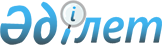 2013 жылға жұмыссыздар үшін қоғамдық жұмыстарды ұйымдастыру туралыМаңғыстау облысы Жаңаөзен қаласы әкімдігінің 2012 жылғы 21 желтоқсандағы № 650 қаулысы. Маңғыстау облысының Әділет департаментінде 2012 жылғы 29 желтоқсанда № 2187 тіркелді      «Қазақстан Республикасындағы жергілікті мемлекеттік басқару және өзін - өзі басқару туралы» Қазақстан Республикасының 2001 жылғы 23 қаңтардағы Заңына, «Халықты жұмыспен қамту туралы» Қазақстан Республикасының 2001 жылғы 23 қаңтардағы Заңына және Қазақстан Республикасы Үкіметінің 2001 жылғы 19 маусымдағы № 836 «Халықты жұмыспен қамту туралы» Қазақстан Республикасының 2001 жылғы 23 қаңтардағы Заңын іске асыру жөніндегі шаралар туралы» қаулысымен бекітілген «Қоғамдық жұмыстарды ұйымдастыру мен қаржыландырудың ережесіне» сәйкес, Жаңаөзен қаласының әкімдігі ҚАУЛЫ ЕТЕДІ:

      1. «Жаңаөзен қалалық жұмыспен қамту және әлеуметтік бағдарламалар бөлімі» мемлекеттік мекемесі (бұдан әрі – уәкілетті орган) 2013 жылға жұмыссыздарды қоғамдық жұмыстарына бағытталуын қамтамасыз етсін.

      2. "Жаңаөзен қалалық экономика және бюджеттік жоспарлау бөлімі" мемлекеттік мекемесі (Н.Ғұмарова) қалалық бюджет қаражаты есебінен қоғамдық жұмыстарды қаржыландыруды қамтамасыз етсін.

      3. Уәкілетті орган жұмыс берушімен қоғамдық жұмыстарды атқаруға келісім-шарт жасасын.

      4. Ұйымдардың тізбесі, түрлері, көлемі, қатысушылардың еңбекақысының мөлшері және оларды қаржыландыру көздері қосымшаға сәйкес бекітілсін.

      5. Осы қаулының орындалысы бақылау қала әкімінің орынбасары Т. Болатбаеваға жүктелсін.

      6. Осы қаулы әділет органдарында мемлекеттік тіркелген күнінен бастап күшіне енеді және алғаш ресми жарияланғаннан кейін күнтізбелік он күн өткен соң қолданысқа енгізіледі.

 

       Қала әкімі                              С.Трұмов

 КЕЛІСІЛДІ:

«Жаңаөзен қалалық жұмыспен қамту

және әлеуметтік бағдарламалар бөлімі»

мемлекеттік мекемесінің бастығы

Б.Э.Маркашова

21 желтоқсан 2012 ж.

 «Жаңаөзен қалалық қаржылар бөлімі»

мемлекеттік мекемесінің бастығы

Р.К.Джантлеуова

21 желтоқсан 2012 ж.

 «Жаңаөзен қалалық экономика

және бюджеттік жоспарлау бөлімі»

мемлекеттік мекемесінің бастығы

Н.Б.Ғұмарова

21 желтоқсан 2012 ж.2012 жылғы 21 желтоқсан № 650

Жаңаөзен қаласы әкімдігінің қаулысына

қосымша Ұйымдардың тізбесі, түрлері, көлемі, қатысушылардың еңбек ақысының мөлшері және оларды қаржыландыру көздері      Ескерту. Қосымшаға өзгертулер мен толықтырулар енгізілді - Жаңаөзен қалалық әкімшілігінің 2013.04.02 № 177 (алғаш ресми жарияланғаннан кейін күнтізбелік он күн өткен соң қолданысқа енгізіледі) қаулысымен.

 
					© 2012. Қазақстан Республикасы Әділет министрлігінің «Қазақстан Республикасының Заңнама және құқықтық ақпарат институты» ШЖҚ РМК
				№Мекемелер мен ұйымдардың атауларыЖібе-ріл-

ген жұ-

мыс-

тар-

дың саны (адам)Ең-

бекақы-сы-

ның мөл-шері (ең тө-

мен- гі ең-

бек ақы)Жұ-

мыс мер-зіміЖұмыс көлеміҚоғамдық жұмыс-

тардың

түрлеріҚаржы-

ландыру көзі123456781«Жаңаөзен қаласы әкімінің аппараты» мемлекеттік мекемесі151,512 айға дейінАйына 250 құжат-

тарды жинау және тіркеу, мұра-

ғатқа тапсыруМаманның көмекшісіЖергілікті бюджет2«Жаңаөзен қалалық дене тәрбиесі және спорт бөлімі» мемлекеттік мекемесі11,512 айға дейінАйына 100 құжат-

тарды жинау және тіркеу, мұра-

ғатқа тапсыруМаманның көмекшісіЖергілікті бюджет3«Жаңаөзен қалалық жер қатынастары бөлімі» мемлекеттік мекемесі51,512 айға дейінАйына 250 құжат-

тарды жинау және тіркеу, мұра-

ғатқа тапсыруМаманның көмекшісіЖергілікті бюджет4«Жаңаөзен қалалық кәсіпкерлік бөлімі» мемлекеттік мекемесі161,512 айға дейінАйына 150 құжат-

тарды жинау және тіркеу, мұра-

ғатқа тапсыруМаманның көмекшісіЖергілікті бюджет5«Жаңаөзен қалалық сәулет және қала құрылысы бөлімі» мемлекеттік мекемесі31,512 айға дейінАйына 250 құжат-

тарды жинау және тіркеу, мұра-

ғатқа тапсыруМаманның көмекшісіЖергілікті бюджет6«Жаңаөзен қалалық тұрғын- үй коммуналдық шаруашылығы, жолаушылар көлігі және автомобиль жолдары бөлімі» мемлекеттік мекемесі11,512 айға дейінАйына 250 құжат-

тарды жинау және тіркеу, мұра-

ғатқа тапсыруМаманның көмекшісіЖергілікті бюджет7«Жаңаөзен қалалық құрылыс бөлімі» мемлекеттік мекемесі41,512 айға дейінАйына 150 құжат-

тарды жинау және тіркеу, мұра-

ғатқа тапсыруМаманның көмекшісіЖергілікті бюджет8«Маңғыстау облыстық мұгедектер қоғамы» қоғамдық бірлестігінің Жаңаөзен филиалы101,512 айға дейінАйына 100 дейін құжат-

тарды жеткізу, 500 ш.м дейін жайлар-ды және 1000 ш.м дейін аумақты тазарту Шабарман, кіші қызметкер, аула сыпырушы.Жергілікті бюджет9«Маңғыстау облыстық зағиптар қоғамы» қоғамдық бірлестігінің Жаңаөзен филиалы91,512 айға дейінАйына 100 дейін құжат-

тарды жеткізу, 500 ш.м дейін жайлар-ды және 1000 ш.м дейін аумақты тазарту Шабарман,, кіші қызметкер аула сыпырушыЖергілікті бюджет10«АЛҒА» мүгедектер спорт клубы» қоғамдық бірлестігі51,512 айға дейінАйына 100 дейін құжаттар-ды жеткізу ШабарманЖергілікті бюджет11«Ардагерлер ұйымы» республикалық қоғамдық бірлестігінің Жаңаөзен қалалық филиалы61,512 айға дейінАйына 100 дейін құжаттар-ды жеткізу, 500 ш.м дейін жайларды және 1000 ш.м дейін аумақты тазарту Шабарман, кіші қызмет-

кер, аула сыпырушыЖергілікті бюджет12Жаңаөзен қаласы әкімдігінің «ӨЗЕНИНВЕСТ» шаруашылық жүргізу құқығындағы мемлекеттік коммуналдық кәсіпорны21,512 айға дейінАйына 250 дейін құжаттар-ды жеткізуШабарманЖергілікті бюджет12Жаңаөзен қаласы әкімдігінің «ӨЗЕНИНВЕСТ» шаруашылық жүргізу құқығындағы мемлекеттік коммуналдық кәсіпорны532,012 айға дейінЕскертпе-лерді, келісім-

шарттарды, есеп шоттарды тарату және есеп құралда-

рының көрсет-

кіштерін тексеруБақылау-шыЖергілікті бюджет13«Маңғыстау облысы Жаңаөзен қаласы ішкі істер басқармасы» мемлекеттік мекемесі201,512 айға дейінАйына 250 дейін құжаттар-ды жеткізуШабарманЖергілікті бюджет13«Маңғыстау облысы Жаңаөзен қаласы ішкі істер басқармасы» мемлекеттік мекемесі402,012 айға дейін10 учаскелік полиция пункттері, 500 ш.м. дейінгі жайларды тазартуҚоғамдық тәртіпті қорғауға бекітіл-ген аумақтың қараушы-сы, еден жуушыЖергілікті бюджет14Маңғыстау облысы әкімдігінің Маңғыстау облысының денсаулық сақтау басқармасының шаруашылық жүргізу құқығындағы «Жаңаөзен қалалық орталық ауруханасы» мемлекеттік коммуналдық қазыналық кәсіпорны62,012 айға дейін1000 ш.м. аумақты және 500 ш.м дейінгі жайларды тазарту, автокө-

ліктерді өткізуАула сыпырушы, кіші қызмет-

кер, күзетшіЖергілікті бюджет15«Жаңаөзен қалалық емханасы» шаруашылық жүргізу құқығындағы мемлекеттік коммуналдық қазыналық кәсіпорыны22,012 айға дейін1000 ш.м дейін аумақты және 500 ш.м дейін жайларды тазарту Аула сыпырушы, кіші қызмет-

керЖергілікті бюджет16«Жаңаөзен қалалық балалар емханасы» мемлекеттік коммуналдық қазыналық кәсіпорны52,012 айға дейін1000 ш.м дейін аумақты және 500 ш.м дейін жайларды тазарту Аула сыпырушы, кіші қызметкерЖергілікті бюджет17«Жаңаөзен қалалық инфекциялық ауруханасы» мемлекеттік мекемесі62,012 айға дейін1000 ш.м дейін аумақты және 500 ш.м дейін жайларды тазарту Аула сыпырушы, кіші қызметкерЖергілікті бюджет18«Жаңаөзен қалалық жастар орталығы» мемлекеттік коммуналдық қазыналық кәсіпорны51,512 айға дейінАйына 150 құжаттар-ды жеткізу, 500 ш.м дейін жайларды тазартуШабарман, еден жуушыЖергілікті бюджет19«Теңге ауылы әкімінің аппараты» мемлекеттік мекемесі201,512 айға дейінАйына 250 құжаттар-ды жинау және тіркеу, мұрағатқа тапсыруМаманның көмекші-сіЖергілікті бюджет20«Қызылсай селосы әкімінің аппараты» мемлекеттік мекемесі201,512 айға дейінАйына 100 құжаттар-ды жинау және тіркеу, мұрағатқа тапсыруМаманның көмекші-сіЖергілікті бюджет21«Жаңаөзен қалалық білім бөлімі» мемлекеттік мекемесі61,512 айға дейінАйына 250 құжаттар-ды жинау және тіркеу, мұрағатқа тапсыруМаманның көмекші-сіЖергілікті бюджет22«Қазақстан Республикасы Қаржы министрлігі Қазынашылық комитетінің Маңғыстау облысы бойынша Қазынашылық департаменті-нің Жаңаөзен қалалық қазынашылық басқармасы» мемлекеттік екемесі21,512 айға дейінАйына 150 құжаттар-ды жеткізуШабарманЖергілікті бюджет23Қазақстан Республикасы Қорғаныс Міністірлігі-нің «Маңғыстау облысы Жаңаөзен қаласының қорғаныс істері жөніндегі бөлімі» республикалық мемлекеттік мекемесі201,512 айға дейінАйына 300 ескертпе-лерді және шақыру қағаздар-ды таратуШабарманЖергілікті бюджет24«Қазақстан Республикасы-ның Қаржы министрлігі Салық комитетінің Маңғыстау облысы бойынша Салық департаменті-нің Жаңаөзен қаласы бойынша Салық басқармасы» мемлекеттік мекемесі201,512 айға дейінАйына 1000 дейін ескертпе-лерді таратуАгентЖергілікті бюджет25«Қазақстан Республикасы Әділет министрлігі Маңғыстау облысының Әділет департаменті Жаңаөзен қаласының Әділет басқармасы» мемлекеттік мекемесі261,512 айға дейінАйына 250 құжаттар-ды жинау және тіркеу, мұрағатқа тапсыруМаманның көмекші-сіЖергілікті бюджет26«Жаңаөзен қалалық соты» мемлекеттік мекемесі201,512 айға дейінАйына 300 ескертпе-лерді және шақыру қағаздар-ды таратуШабарман Жергілікті бюджет27«Жаңаөзен аумақтық сот актілерін орындау департаменті» мемлекеттік мекемесі101,512 айға дейінАйына 300 ескертпе-лерді және шақыру қағаздар-ды таратуШабарман Жергілікті бюджет28«Жаңаөзен қаласының мамандандырылған әкімшілік соты» мемлекеттік мекемесі101,512 айға дейінАйына 300 ескертпе-лерді және шақыру қағаздар-ды таратуШабарман Жергілікті бюджет29«Жаңаөзен қалалық жұмыспен қамту және әлеуметтік бағдарламалар бөлімі» мемлекеттік мекемесі221,512 айға дейінАйына 300 құжаттар-ды жинау және тіркеу, мұрағатқа тапсыруМаманның көмекші-сіЖергілікті бюджет30«Жаңаөзен қалалық прокуратурасы» мемлекеттік мекемесі31,512 айға дейінАйына 250 дейін құжаттар-ды жинау және тіркеу, 300 ескертпе-лерді және шақыру қағаздар-ды таратуМаманның көмекші-сі, шабарманЖергілікті бюджет31«Жаңөзен қалалық ішкі істер басқармасының көші-қон полиция бөлімі» мемлекеттік мекемесі101,512 айға дейінАйына 250 құжаттар-ды жинау және тіркеу, мұрағатқа тапсыруМаманның көмекші-сіЖергілікті бюджет32«Қазақстан Республикасы еңбек және халықты әлеуметтік қорғау министрлігі Зейнетақы төлеу жөніндегі мемлекеттік орталықтың Маңғыстау облыстық филиалы Жаңа-Өзен бөлімшесі»101,512 айға дейінАйына 500 құжаттар-ды жинау және тіркеу, мұрағатқа тапсыруМаманның көмекші-сіЖергілікті бюджет33«Жаңаөзен қалалық ішкі істер басқармасының жол полициясы бөлімшесі» мемлекеттік мекемесі101,512 айға дейінАйына 300 құжаттар-ды жинау және тіркеу, 500 ш.м дейін жайларды тазартуМаманның көмекші-сі, еден жуушыЖергілікті бюджет34«Қылмыстық атқару жүйесі департаменті-нің Жаңаөзен қаласы бойынша қылмыстық атқару инспекциясы» мемлекеттік мекемесі61,512 айға дейінАйына 250 дейін құжаттар-ды жинау және тіркеу, 300 ескертпе-лерді және шақыру қағаздар-ды таратуМаманның көмекші-сі, шабарманЖергілікті бюджет35«Жаңаөзен қаласының мемлекеттік мұрағаты» мемлекеттік мекемесі 31,512 айға дейінАйына 250 дейін құжаттар-

ды жинау, тіркеу және тігуМұрағатшының көмекшісіЖергілікті бюджет36Жаңаөзен қаласы әкімдігінің «Жаңаөзен қалалық білім үйлестіру орталығы» мемлекеттік мекемесі 21,512 айға дейінАйына 250 дейін құжаттар-

ды жеткізу, 500 ш.м дейін жайларды тазартуШабарман, еден жуушыЖергілікті бюджет37Жаңаөзен қалалық білім бөлімінің «Оқушылар шығармашы-

лық үйі» жедел басқару құқығындағы мемлекеттік коммуналдық қазыналық кәсіпорны51,512 айға дейінАйына 100 дейін құжаттар-

ды жеткізу, 500 ш.м дейін жайларды тазартуШабарман, еден жуушыЖергілікті бюджет38«Жылжымайтын мүлік орталығы» республика-лық мемлекеттік қазыналық кәсіпорны-

ның Жанаөзен қалалық филиалы41,512 айға дейінАйына 250 дейін құжаттарды жинау, тіркеу және тігуМаманның көмекшісіЖергілікті бюджет39Жаңаөзен қаласы «Орталық қалалық кітапхана» мемлекеттік мекемесі31,512 айға дейін250 дәнеге дейін кітаптарды тіркеу, картотека-ларды толтыру, газет журналдар-ды тігуКітапхана-

шының көмекшіЖергілікті бюджет40Маңғыстау облысы білім басқармасы-ның «Оңалту орталығы» мемлекеттік мекемесі21,512 айға дейінАйына 100 дейін құжаттарды жеткізуШабарманЖергілікті бюджет41«Қазақстан Республика-сы Ұлттық Қауіпсіздік Комитетінің Маңғыстау облысы департамен-ті» Жаңаөзен қалалық бөлімі» мемлекеттік мекемесі21,512 айға дейінАйына 250 дейін құжаттарды жеткізуШабарманЖергілікті бюджет42«Жаңаөзен аймағы бойынша ауданаралық қаржы полиция басқармасы» мемлекеттік мекемсі51,512 айға дейінАйына 200 дейін құжаттарды жеткізуШабарманЖергілікті бюджет43.Маңғыстау облысының білім басқармасы-ның «Аймақтық психология-лық-медици-налық-педа-гогикалық консульта-

ция» мемлекеттік мекемесі21,512 айға дейінАйына 200 дейін құжаттарды жеткізуШабарманЖергілікті бюджет44Маңғыстау облысының білім басқармасы-ның Жаңаөзен ақыл-есінің қалыпты дамуы жетілмеген және психикалық дамуы тежелген балаларға арналған арнайы (түзету) мектеп-балабақшасы» мемлекеттік мекемесі11,512 айға дейінАйына 150 дейін құжаттарды жеткізуШабарманЖергілікті бюджет45Жаңаөзен қаласы әкімдігінің «Мұрат Өскенбаев атындағы балалар Саз мектебі» жедел басқару құқығындағы мемлекеттік коммуналдық қазыналық кәсіпорны41,512 айға дейінАйына 100 дейін құжаттарды жеткізу, бау-бақша-ны көкалдан-

дыруШабарман, бағбанЖергілікті бюджет46Жаңаөзен қаласындағы « № 1 Т. Әлиев атындағы орта мектеп» мемлекеттік мекемесі21,512 айға дейінАйына 100 дейін құжаттарды жеткізуШабарманЖергілікті бюджет47«Жаңаөзен қаласындағы «№ 2 орта мектеп» мемлекеттік мекемесі21,512 айға дейінАйына 100 дейін құжаттарды жеткізуШабарманЖергілікті бюджет48«Жаңаөзен қаласыдағы № 3 орта мектеп» мемлекеттік мекемесі21,512 айға дейінАйына 100 дейін құжаттарды жеткізуШабарманЖергілікті бюджет49Жаңаөзен қаласының «№ 4 Сүгір Бегендікұлы атындағы орта мектеп» мемлекеттік мекемесі21,512 айға дейінАйына 100 дейін құжаттарды жеткізуШабарманЖергілікті бюджет50«Жаңаөзен мектеп гимназиясы» мемлекеттік мекемесі21,512 айға дейінАйына 100 дейін құжаттарды жеткізуШабарманЖергілікті бюджет51«Жаңаөзен қаласындағы № 6 орта мектеп» мемлекеттік мекемесі21,512 айға дейінАйына 100 дейін құжаттарды жеткізуШабарманЖергілікті бюджет52Жаңаөзен қаласындағы «№ 7 орта мектеп» мемлекеттік мекемесі21,512 айға дейінАйына 100 дейін құжаттарды жеткізуШабарманЖергілікті бюджет53«Жаңаөзен қаласындағы № 8 Қашаған Кұржыманұлы атындағы орта мектеп» мемлекеттік мекемесі21,512 айға дейінАйына 100 дейін құжаттарды жеткізуШабарманЖергілікті бюджет54Жаңаөзен қаласының «№ 9 орталау мектеп» мемлекеттік мекемесі21,512 айға дейінАйына 100 дейін құжаттарды жеткізуШабарманЖергілікті бюджет55«Жаңаөзен қаласындағы «№ 10 орта мектеп» мемлекеттік мекемесі21,512 айға дейінАйына 100 дейін құжаттарды жеткізуШабарманЖергілікті бюджет56«№ 12 жалпы білім беретін бастауыш мектеп» мемлекеттік мекемесі21,512 айға дейінАйына 100 дейін құжаттарды жеткізуШабарманЖергілікті бюджет57«№ 13 жалпы білім беретін бастауыш мектеп» мемлекеттік мекемесі21,512 айға дейінАйына 100 дейін құжаттарды жеткізуШабарманЖергілікті бюджет58«№ 14 жалпы білім беретін орта мектеп» мемлекеттік мекемесі21,512 айға дейінАйына 100 дейін құжаттарды жеткізуШабарманЖергілікті бюджет59Жаңаөзен қаласы әкімдігінің «№ 15 орта мектебі» мемлекеттік мекемесі21,512 айға дейінАйына 100 дейін құжаттарды жеткізуШабарманЖергілікті бюджет60«№ 16 бастауыш мектеп» мемлекеттік мекемесі21,512 айға дейінАйына 100 дейін құжаттарды жеткізуШабарманЖергілікті бюджет61«№ 17 орта мектеп» мемлекеттік мекемесі21,512 айға дейінАйына 100 дейін құжаттарды жеткізуШабарманЖергілікті бюджет62«Жаңаөзен қаласының № 18 орта мектеп» мемлекеттік мекемесі21,512 айға дейінАйына 100 дейін құжаттарды жеткізуШабарманЖергілікті бюджет63«Жаңаөзен қаласының № 19 орта мектеп» мемлекеттік мекемесі21,512 айға дейінАйына 100 дейін құжаттарды жеткізуШабарманЖергілікті бюджет64«Жаңаөзен қаласының № 20 бастауыш мектеп» мемлекеттік мекемесі21,512 айға дейінАйына 100 дейін құжаттарды жеткізуШабарманЖергілікті бюджет65«Жаңаөзен мектеп лицейі» мемлекеттік мекемесі21,512 айға дейінАйына 100 дейін құжаттарды жеткізуШабарманЖергілікті бюджет66Жаңаөзен қаласы әкімдігінің «№ 21 орта мектеп» коммуналдық мемлекеттік мекемесі21,512 айға дейінАйына 100 дейін құжаттарды жеткізуШабарманЖергілікті бюджет67«Оразмағанбет Тұрмаганбетұ-лы атындағы Жаңаөзен мұнай және газ колледжі» мемлекеттік коммуналдық қазыналық кәсіпорны21,512 айға дейінАйына 150 дейін құжаттарды жеткізуШабарманЖергілікті бюджет68«Жаңаөзен қызмет көрсету және жаңа технологиялар колледжі» мемлекеттік коммуналдық қазыналық кәсіпорны21,512 айға дейінАйына 150 дейін құжаттарды жеткізуШабарманЖергілікті бюджет69Жаңаөзен қаласы әкімдігінің «Өзенэнерго-

сервис» шаруашылық жүргізу құқығындағы мемлекеттік

коммуналдық кәсіпорны 21,512 айға дейінАйына 150 дейін құжаттарды жеткізуШабарманЖергілікті бюджет69Жаңаөзен қаласы әкімдігінің «Өзенэнерго-

сервис» шаруашылық жүргізу құқығындағы мемлекеттік

коммуналдық кәсіпорны 21,512 айға дейінЕскертпе-

лерді, келісім-

шарттарды, есеп шоттарды тарату және есеп құралдары-ның көрсеткіш-терін тексеруБақылау-шы Жергілікті бюджет69Жаңаөзен қаласы әкімдігінің «Өзенэнерго-

сервис» шаруашылық жүргізу құқығындағы мемлекеттік

коммуналдық кәсіпорны 232,012 айға дейінЕскертпе-

лерді, келісім-

шарттарды, есеп шоттарды тарату және есеп құралдары-ның көрсеткіш-терін тексеруБақылау-шы Жергілікті бюджет70Жаңаөзен қаласы «Өзен-жылу» мемлекеттік коммуналдық кәсіпорыны 41,512 айға дейінАйына 150 дейін құжаттарды жеткізуШабарманЖергілікті бюджет70Жаңаөзен қаласы «Өзен-жылу» мемлекеттік коммуналдық кәсіпорыны 312,012 айға дейінЕскертпе-

лерді, келісім-

шарттарды, есеп шоттарды тарату және есеп құралдары-ның көрсеткіш-терін тексеруБақылау-шы Жергілікті бюджет71Жаңаөзен қаласы әкімдігінің «Қайсар» шаруашылық жүргізу құқығындағы мемлекеттік коммуналдық кәсіпорны 21,512 айға дейінАйына 100 дейін құжаттарды жеткізуШабарманЖергілікті бюджет71Жаңаөзен қаласы әкімдігінің «Қайсар» шаруашылық жүргізу құқығындағы мемлекеттік коммуналдық кәсіпорны 182,012 айға дейін500 ш.м дейін жайларды және 1000 ш.м дейін аумақты тазарту, аумақты күзетуЕден жуушы, аула сыпырушы, қүзетшіЖергілікті бюджет72Жаңаөзен қаласы әкімдігінің «Өнер» мемлекеттік коммуналдық қазыналық кәсіпорны 102,012 айға дейін500 ш.м дейін жайларды және 1000 ш.м дейін аумақты тазарту, жұмысшы-

лардың көмекшісіЕден жуушы, аула сыпырушы, қосалқа жұмысшыЖергілікті бюджет73«Жаңаөзен қалалық перзентханасы» шаруашылық жүргізу құқығындағы мемлекеттік коммуналдық қазыналық кәсіпорны52,012 айға дейін1000 ш.м дейін аумақты және 500 ш.м дейін жайларды тазарту Аула сыпырушы, кіші қызмет-

керЖергілікті бюджет74«Маңғыстау облысы әкімдігінің Маңғыстау облысының туризм, дене шынықтыру және спорт басқармасының «Жаңаөзен қаласының балалар- жасөспірімдер спорт мектебі» мемлекеттік коммуналдық қазыналық кәсіпорны11,512 айға дейінАйына 150 дейін құжаттарды жеткізуШабарманЖергілікті бюджет75Жаңаөзен қаласы әкімдігінің «Жаңаөзен қаласы № 1 кешкі сменалық орта мектеп» жедел басқару құқығындағы мемлекеттік коммуналдық қазыналық кәсіпорыны21,512 айға дейінАйына 150 дейін құжаттарды жеткізуШабарманЖергілікті бюджет75Жаңаөзен қаласы әкімдігінің «Жаңаөзен қаласы № 1 кешкі сменалық орта мектеп» жедел басқару құқығындағы мемлекеттік коммуналдық қазыналық кәсіпорыны22,012 айға дейін1000 ш.м дейін аумақты және 500 ш.м дейін жайларды тазартуАула сыпырушы, еден жуушыЖергілікті бюджет76Қазақстан Республика-сы Жер ресурстарын басқару жөніндегі агенттігі-

нің «жер қадастыры ғылыми-

өндірістік орталығы» мемлекеттік кәсіпорын-

ның Маңғыстау филиалы Жаңаөзен қалалық жер-

кадастрлық бөлімшесі62,012 айға дейінАйына 300 құжаттарды жинау және тіркеу, мұрағатқа тапсыруМаманның көмекші-сіЖергілікті бюджет77Қазақстан Республика-сы Ауыл шаруашылығы министрлігі Орман және аңшылық шаруашылығы комитетінің «Үстірт мемлекеттік табиғи қорығы» мемлекеттік мекемесі11,512 айға дейін1000 ш.м дейін аумақты тазартуАула сыпырушыЖергілікті бюджет78Маңғыстау облысы бойынша «Халыққа қызмет көрсету орталығы» Республика-лық мемлекеттік кәсіпорыны филиалының Жаңаөзен қалалық бөлімі21,512 айға дейінАйына 300 құжаттарды жинау және тіркеу, мұрағатқа тапсыруМаманның көмекші-сіЖергілікті бюджет79«Халық Банкі» Жаңаөзен өңірлік филиалы» акционерлік қоғамы81,512 айға дейінАйына 300 құжаттарды жинау және тіркеу, мұрағатқа тапсыруМаманның көмекші-сіЖергілікті бюджетБарлығы:65180Ақтау қаласындағы «Альянс Банкі» акционерлік қоғамының филиалы31,512 айға дейінАйына 300 құжаттарды жинау және тіркеу, мұрағатқа тапсыруМаманның көмекшісіЖергілікті бюджет81«Жаңаөзен қаласы әкімдігінің шаруашылық жүргізу құқығындағы «Жаңаөзен қалалық ветерина-

риялық станциясы» мемлекеттік коммуналдық кәсіпорын11,512 айға дейінАйына 150 құжаттарды жинау және тіркеуШабарманЖергілікті бюджет82Қазақстан Республика-сы бас прокурату-

расының құқықтық статистика және арнайы есепке алу жөніндегі комитетінің Маңғыстау облысы бойынша басқармасы11,512 айға дейінАйына 150 құжаттарды жинау және тіркеу, мұрағатқа тапсыруШабарман Жергілікті бюджет83«Жаңаөзен қалалық қаржылар бөлімі» мемлекеттік мекемесі 11,512 айға дейінАйына 300 құжаттарды жинау және тіркеу, мұрағатқа тапсыруМаманның көмекшісіЖергілікті бюджет84Қазақстан Республика-сы Ауыл шаруашылығы министрлігі Агроөнеркә-сіптік кешендегі мемлекеттік инспекциясы комитетінің Жаңаөзен қалалық аумақтық инспекциясы» мемлекеттік мекемесі11,512 айға дейінАйына 150 құжаттарды жинау және тіркеу, мұрағатқа тапсыруШабарман Жергілікті бюджет85«Жаңаөзен қаласы бойынша мемлекеттік санитарлық-

эпидемиялық қадағалау басқармасы» мемлекеттік мекемесі51,512 айға дейінАйына 150 құжаттарды жеткізу, 1000 ш.м дейін аумақты және 500 ш.м дейін жайларды тазарту және тіркеу, мұрағатқа тапсыруШабарман, аула сыпырушы, еден жуушы Жергілікті бюджет86Жаңаөзен қаласы әкімдігінің «Тазалық» мемлекеттік коммуналдық кәсіпорны302,012 айға дейінАдам басына 2000 ш.м дейін аумақты тазарту Жұмысшы Жергілікті бюджет